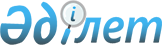 О внесении изменений в совместное постановление районного акимата от 10 июня 2016 года № 228 и решение районного маслихата от 13 июня 2016 года № 42-VI "Об установлении границ села Ганюшкино"Cовместное постановление Курмангазинского районного акимата Атырауской области от 18 марта 2020 года № 85 и решение Курмангазинского районного маслихата Атырауской области от 18 марта 2020 года № 495-VI. Зарегистрировано Департаментом юстиции Атырауской области 30 марта 2020 года № 4625
      В соответствии со статьей 26 Закона Республики Казахстан от 6 апреля 2016 года "О правовых актах", акимат Курмангазинского района ПОСТАНОВЛЯЕТ и Курмангазинский районный маслихат на очередной LІV сессии РЕШИЛИ:
      1. Внести в совместное постановление районного акимата от 10 июня 2016 года № 228 и решение районного маслихата от 13 июня 2016 года № 42-VI "Об установлении границ села Ганюшкино" (зарегистрировано в реестре государственной регистрации нормативных правовых актов за № 3570, опубликовано 26 июля 2016 года в эталонном контрольном банке нормативных правовых актов Республики Казахстан) следующие изменения:
      в наименовании указанного совместного постановления и решения, в пункте 1 и в приложении слова "Ганюшкино" заменить словами "Құрманғазы".
      2. Контроль за исполнением настоящего совместного постановления и решения возложить на заместителя акима Курмангазинского района (Ж. Бектемиров) и на постоянную комиссию (председатель М. Куаншалиев) Курмангазинского районного маслихата по вопросам социальной сферы, молодежной политики, законодательства и права.
      3. Настоящее совместное постановление и решение вступает в силу со дня государственной регистрации в органах юстиции, вводится в действие по истечении десяти календарных дней после дня их первого официального опубликования.
					© 2012. РГП на ПХВ «Институт законодательства и правовой информации Республики Казахстан» Министерства юстиции Республики Казахстан
				
      Аким района

К. Нуртаев

      Председатель сессии

Р. Султанияев

      Секретарь маслихата

Б. Жугинисов
